PRC  Procedure: Jaarlijkse controle PBM’s (versie 2023)Inhoudsopgave1	Inhoudsopgave	12	Doel	23	Uitvoering	23.1	Algemene eisen	23.2	Inventaris	23.3	Visuele controle	23.4	RX-controle	33.5	Opvolging	33.6	Onderhoud	34	Bijlage: tabel controle PBM’s	4DoelDeze procedure beschrijft de jaarlijkse kwaliteitscontrole van de persoonlijke loodbeschermingsmiddelen: loodschorten, schildklierbeschermers, loodhandschoenen en gonadenbeschermers.UitvoeringAlgemene eisenDe PBM’s moeten voldoen aan:de Europese verordening 2016/425 (CE normering).IEC 61331-1&3 (2014)InventarisEr moet een inventaris van de beschikbare PBM’s worden opgesteld (zie tabel in bijlage): intern ID nummer / serienummertype (vest / rok / schort in 1 stuk / schildklierbeschermer / …)merk(equivalente) looddikte in mmPb (voor – en achterzijde)kleur, maataankoopdatum schortdatum laatste controleresultaat laatste controleevt reeds uitgevoerde herstellingenVisuele controle1 * per jaar voert de agent voor de stralingsbescherming  een visuele controle uit van de staat van de PBM’s: Loodschort: Leg hiervoor de loodschort op een vlakke ondergrond.Controleer alle naden en de buiten- en binnenbekleding op zichtbare beschadigingen. Controleer of de riemen en sluitingen in goede staat zijn en correct werken ((kleefvastheid velcro, werking gesp, riem).Controleer het oppervlak van het schort op zijn integriteit met je handen:  knobbels, barsten, of tekenen van loslaten van de naden of doorhangen.Aanwezigheid van scheurenInzakkende of uitstekende protectielaagScheuren en vervormingen armholtenOntrafeling oppervlaktelaagLosgekomen nadenIndien 1 van bovenstaande defecten wordt vastgesteld, wordt de loodschort apart gelegd en in afwachting van herstelling niet meer gebruikt.Andere PBM’s (schildklierbeschermer, handschoen,…)Leg hiervoor het PBM op een vlakke ondergrond.Controleer alle naden op zichtbare beschadigingen. Controleer het oppervlak van het PBM op zijn integriteit met je handen:  knobbels, barsten, of tekenen van loslaten van de naden of doorhangen.Aanwezigheid van scheurenInzakkende of uitstekende protectielaagOntrafeling oppervlaktelaagLosgekomen nadenIndien 1 van bovenstaande defecten wordt vastgesteld, wordt het PBM apart gelegd en in afwachting van herstelling niet meer gebruikt.RX-controleDeze controle moet worden uitgevoerd indien er een vermoeden is van een mogelijks defect. De  controle  wordt  bij  voorkeur  uitgevoerd  met  een  toestel  type  ‘teletafel’,  waarbij  men  achter  een loodscherm  kan  plaatsnemen.  Indien  het toestel  manueel  kan ingesteld  worden  bij  scopie,  wordt  bij voorkeur gewerkt met een lage buisstroom en een buisspanning van ongeveer 70kV.De oppervlakte van de defecten wordt ingeschat door vergelijking van een beeld van het defect onder radioscopie  met transparant  millimeterpapier.  Deze oppervlakte  wordt vervolgens  herschaald  naar de werkelijke geschatte oppervlakte op basis van het beeld onder radioscopie van een getuige-object met gekende afmetingen.Criteria van verwerping bij beschadiging van de loodlaag:De maximum toegelaten grootte van een gat/scheur in de loodbekleding: 15mm²De maximum toegelaten beschadigde oppervlakte na samentelling van alle defecten per schort: 670 mm²Uitzonderingen:Defecten kritisch voor de bescherming van de schildklier:Maximale oppervlakte van 1 defect: 11 mm²Maximale grootste afmeting van 1 defect: 5 mmDefecten kritisch voor de bescherming van de gonaden:Maximaal 1 defect met een maximale oppervlakte van 15 mm²OpvolgingDe afgekeurde PBM’s worden hersteld of vervangen.OnderhoudOnderstaande regels moeten worden toegepast om de levensduur van loodschorten te verzekeren.Hang loodschorten met beide schouders aan een rek wanneer ze niet gebruikt worden. Houd de loodschorten schoon en vrij van droog bloed en andere vloeistoffenLeg de loodschort niet over een processor of een andere warmtebronPrik niet in de loodschort met scherpe voorwerpenGooi de loodschort niet op de vloerPlooi of verkreukel de schort nietDe loodschort mag niet in het wasmachine gereinigd worden, gebruik van chemicaliën is ook niet toegestaanWas de loodschort met de hand met milde zeep en water, spoel ze af met een vochtige doek en laat ze aan de lucht drogen.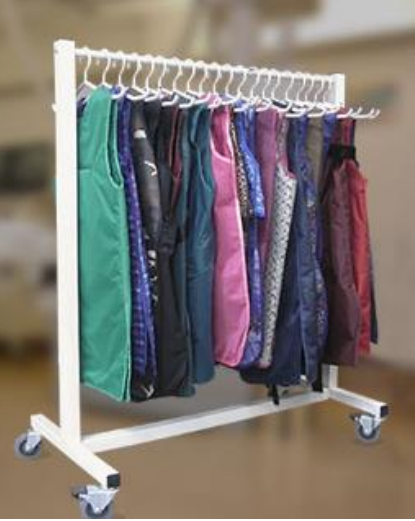 Bijlage: tabel controle PBM’sIntern ID nummer/serienummerMerkModelType (vest, rok, short,..)Kleur/maatEquivalente looddikte in mmPb (voor-achter)Datum laatste controleOpmerkingOK/NOKHerstellingen?